Uscita didattica: ____________________________________________________Con la presente comunicazione si informano i genitori delle classi ___________ del/i plesso/i_______ ____________________   della seguente uscita didattica:Si richiede autorizzazione firmata   e pagamento della quota entro il ____________________________ritagliare e restituire----------------------------------------------------------------------------------------------------------------------------------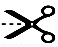 Al Dirigente Scolastico dell’I.C.: A.Manzoni - Castellanza Oggetto: Adesione uscita didattica: _____________________Il sottoscritto ____________________________ nato a __________________il __________ La sottoscritta ____________________________ nata a _________________ il __________genitore/tutoredell'alunno/a   _______________________________ frequentante la classe ______ sez. _____ della scuola: [] De Amicis [] Manzoni [] Da Vinci◻ ACCONSENTE           ◻ NON ACCONSENTE 
che il/la proprio/a figlio/a partecipi alla visita didattica proposta, (in caso di adesione): consapevole che l’adesione è vincolante poiché modifica il costo a persona e che in caso di assenza non sarà possibile richiedere il rimborso della quota SI IMPEGNA
A VERSARE L’IMPORTO DOVUTO ENTRO I TERMINI INDICATI DALLA SCUOLA  ANCHE IN CASO DI EVENTUALE SUCCESSIVA RINUNCIA O ASSENZA DEL PROPRIO FIGLIO/A.Castellanza, _____________________                Firme genitori: ___________________                                                                                                                ___________________Nel caso sia impossibile ottenere la firma congiunta dei genitori, chi firma il modulo si assume la responsabilità civile, amministrativa e penale di quanto dichiarato (ai sensi del DPR 245/2000) e si assume la responsabilità di aver informato ed ottenuto il consenso dell’altro genitore (in osservanza delle disposizioni sulla responsabilità genitoriale di cui agli artt.316,337 ter e 337 quater del Codice Civile).METADATACLASSIPROGRAMMAMEZZO DI TRASPORTOSPESA PRO CAPITEMETADATACLASSIPROGRAMMAMEZZO DI TRASPORTOSPESA PRO CAPITE